ИБРЕСИНСКИЙ ВЕСТНИК№ 29 от 01 ноября 2019 годаИНФОРМАЦИОННЫЙ ЛИСТАДМИНИСТРАЦИИ ИБРЕСИНСКОГО РАЙОНАО  проведении районной игры КВН на тему  «Здоровая молодежь – сильная Россия!»В рамках реализации Закона Чувашской Республики от 15 ноября 2007 года № 70 «О государственной молодежной политике», государственной программы Чувашской Республики «Развитие образования», утвержденной постановлением Кабинета Министров Чувашской Республики от 20 декабря 2018 года №531 ив целях установления творческих связей между молодежными коллективами района, популяризации здорового образа жизни среди молодежи, администрация Ибресинского районаЧувашской Республики ПОСТАНОВЛЯЕТ:Провести 27 ноября 2019 года в МБУ «Центр развития культуры» Ибресинского района Чувашской Республики районную игру  КВН на тему «Здоровая молодежь – сильная Россия!» (далее – Игра).Утвердить Положение о проведении Игры(приложение №1). Утвердить состав жюри  для подведения итогов Игры (приложение № 2);Рекомендовать главам Ибресинского городского и сельских поселений, руководителям общеобразовательных учреждений обеспечить участие  команд в Игре.  Контроль за исполнением настоящего постановления возложить на  отдел образования администрации Ибресинского района.  Настоящее постановление вступает в законную силу после его официального опубликования.Глава  администрацииИбресинского района 	                                                                      С.В. ГорбуновГаврилова Н.В.тел. 2-17-06Приложение № 1 к постановлению администрации Ибресинского районаот  25.10.2018  № 656Положение о проведении районной игры КВН на тему:«Здоровая молодежь – сильная Россия!».Общие положения:Районная игра КВН на тему: «Здоровая молодежь – сильная Россия!»проводится  в  рамках  районной акции «Молодежь за здоровый образ жизни»(далее – Игра).Организатором Игры является отдел образования администрации Ибресинского района.Организатор  Игры оставляет за собой право вносить  изменения и дополнения в Положение, своевременно информируя участников.2. Цель и задачи Игры: - формирование у молодежи отношения к здоровому образу жизни как к личному и общественному приоритету,пропаганды ответственного отношения к своему здоровью и состоянию окружающей среды;- развитие творческого мышления, воображения, находчивости и чувства юмора;- популяризация здорового образа жизни, активного отдыха молодежи.Место и сроки проведения:3.1 Игра состоится  27ноября  2018 года на базе МБУ «Центр развития культуры» Ибресинского района Чувашской Республики, начало Игры в 15.00 часов.Участники Игры:Участниками Игры являются сборные молодежные команды, возраст участников от 14 до 30 лет;4.2 Состав команды: до 10 игроков и 1 руководитель.Программа Игры:Программа Игры состоит из следующих конкурсов:- Приветствие командыКомандам предлагается  кратко  и  как   можно   красочнее   представить  себя и свою команду из текстовых шуток и миниатюр, включающую приветствие жюри, соперников и болельщиков, используя тематику КВН. Классическое приветствие — это «линейка» (5-8 человек на авансцене лицом к залу) и одинаковые костюмы.Время выступления - до5 минут.Максимальный балл  - 5.  - биатлон: тема свободнаяКапитаны команд озвучивают по две шутки. Жюри решает, какая из команд, на их взгляд, пошутила менее удачно, и эта команда покидает сцену с оценкой 0,4 балла. Оставшиеся команды продолжают борьбу. В очередной раз жюри выбирает менее удачливую в шутках команду, которой начисляется уже большийбалл, после чего и она уходит со сцены. И так до определения победителя.-  Музыкальное домашнее задание: «Мы – поколение ЗОЖ»Участники должны показать свои юмористические размышления  на  заданную тему.Время выступления - до 7 минут.Максимальный балл  -   7.6. Условия Игры:6.1 Выступление команд жюри оценивает по следующим критериям:раскрытие заданной темы;артистичность  и юмор;корректность шуток;оригинальностьи импровизация;хореографические находки и вокальные способности;командная слаженность;музыкальное  и декоративное оформление выступления команды.6.2Во время исполнения песенных номеров разрешается использование фонограмм формата «минус один» (без голоса). В других случаях допускается  использование фонограмм любых видов, а также всех элементов музыкально-шумового оформления. 6.3 Командам запрещается: - открыто пропагандировать алкоголизм, наркоманию, насилие;- демонстрировать со сцены сигареты, бутылки из-под спиртных напитков, предметов интимной гигиены;-использовать шутки, не соответствующие этическим нормам, произносить нецензурные выражения;- использовать  чужой материал игр КВН (выступления Высшей лиги АМИК и Премьер - лиги).За несоблюдение регламента минус один балл.7.Награждение победителей7.1Победители  определяются по общей сумме набранных  баллов. В случае равенства баллов, решение о победителе принимается голосованием членов жюри  простым  большинством голосов. Решающим является голос председателя жюри.Победители Игры награждаются дипломами и призами, командам – участникам вручаются сертификаты об участии. За решения членов жюри организатор Игры ответственности не несет.8. Финансирование8.1 Расходы по финансированию подготовки и проведенияИгры осуществляютсяотделом образования администрации Ибресинского района.8.2 Расходы по направлению и пребыванию команд на Игре несут направляющие стороны.Подача заявок.9.1Регистрация команд проходит в день проведения Игры.Предварительные заявки на участие в Игре подаются  по установленной форме до 15ноября 2019 года по адресу: п. Ибреси, ул. Маресьева, д. 49, отдел образования, каб. 309 (Гавриловой Наталии Валерьевне) ина электронную почтуibrobrazov5@cap.ruс подтверждением участия по телефону +7(83538) 2-17-06 (форма заявки Приложение №1 к Положению).8.2 Команды, подавшие заявку на участие в Играх, подают дополнительную заявку на:- необходимый реквизит (ширму, стулья, столы и т.п., указав кол-во)- кол-во микрофонов (радио и стационарные).Приложение №1 к положению о проведении районной игры КВН на тему: «Здоровая молодежь – сильная Россия!»Заявкана участие в районной игре КВН на тему:«Здоровая молодежь – сильная Россия!».Дата и время проведения:27 ноября 2019 года,  15.00 часов.Место проведения: МБУ «Центр развития культуры» Ибресинского района Чувашской РеспубликиРуководитель: _______________________ ( ______________________)подпись расшифровка М.П.Приложение № 2к постановлению администрацииИбресинского районаот 25.10.2019  № 656Состав жюрирайонной игры КВН на тему:«Здоровая молодежь – сильная Россия!».Федорова Н.А. – заместитель главы администрации района - начальник отдела образования (председатель);Гаврилова Н.В. – главный специалист-эксперт отдела образования администрации Ибресинского района (заместитель председателя).Члены:Федорова И.А. –директор МБУ «Центр развития культуры» Ибресинского района Чувашской Республики (по согласованию);Алимасов К.Д. – главный редактор АУ «Редакция Ибресинской районной газеты «Сентерушен» («За победу») (по согласованию);Матвеева Л.В. – директор МБОУ ДО «ДДТ» Ибресинского района Чувашской Республики;Снитина С.Ю. – директор МБУ ДО «ДШИ» Ибресинского района Чувашской Республики;Анисимова Е.Г. -  главный специалист-эксперт по связям с общественностью (пресс-секретарь) отдела информатизации и социального развития администрации Ибресинского района.О внесении изменений в постановление администрации Ибресинского района от 30.01.2017 № 34 «О денежном вознаграждении граждан за добровольную сдачу незаконно хранящегося или найденного на территории Ибресинского района огнестрельного оружия, боеприпасов, взрывчатых веществ и взрывных устройств»В связи с кадровыми изменениями администрация Ибресинского района постановляет:1. В постановление администрации Ибресинского района от  30.01.2017 г. № 34 «О денежном вознаграждении граждан за добровольную сдачу незаконно хранящегося или найденного на территории Ибресинского района огнестрельного оружия, боеприпасов, взрывчатых веществ и взрывных устройств» (далее - постановление) внести следующие изменения: 1.1. Приложение № 3 к постановлению изложить в новой редакции согласно приложению к настоящему постановлению.2. Настоящее постановление вступает в силу после его официального опубликования.Глава администрацииИбресинского района                                                                     С.В. ГорбуновКонстанта Л.Ю. (83538)21577Приложение к постановлению администрации Ибресинского районаот 28.10.2019  № 660Составкомиссии по организации приема у населения незаконно хранящегосяили найденного на территории Ибресинского района огнестрельного оружия, боеприпасов, взрывчатых веществ и взрывных устройств и определения размера выплаты денежного вознагражденияЕрмошкин М.П. – заместитель главы администрации района – начальник отдела сельского хозяйства администрации Ибресинского районаЛазарев А.В. – лейтенант полиции, инспектор отделения ЛРР (по городам Алатырю и Шумерле, Алатырскому, Аликовскому, Вурнарскому, Ибресинскому, Красночетайскому, Порецкому, Шумерлинскому и Ядринскому районам) Управления Росгвардии по Чувашской Республике (по согласованию)Чернов Р.В. – подполковник полиции, заместитель начальника полиции по ООП ОМВД России по Ибресинскому району Чувашской Республики (председатель комиссии) (по согласованию)Елизаров Э.Л. – подполковник внутренней службы, начальник тыла  ОМВД России по Ибресинскому району Чувашской Республики (по согласованию)О внесении изменений в постановление администрации Ибресинского района  от 27.09.2018 года № 519 «Об утверждении Положения комиссии по делам несовершеннолетних и защите их правпри администрации Ибресинского района»Учитывая изменения, произошедшие в составе Комиссии по делам несовершеннолетних и защите их прав при администрации Ибресинского района П О С Т А Н О В Л Я Е Т:1. Внести в постановление администрации Ибресинского района от 27.09.2018 №519 «Об утверждении Положения комиссии по делам несовершеннолетних и защите их прав при администрации Ибресинского района» следующие изменения:1.1. Приложение №2 к постановлению изложить в новой редакции согласно приложению к настоящему постановлению.2. Признать утратившим силу:2.1 Постановление администрации Ибресинского района от 09.01.2019 г. №1 «О внесении изменений в постановление администрации Ибресинского района от 27.09.2018 года № 519 «Об утверждении Положения комиссии по делам несовершеннолетних и защите их правпри администрации Ибресинского района».2.2. Постановление администрации Ибресинского района от 17.01.2019 г. №21 «О внесении изменений в постановление администрации Ибресинского района от 27.09.2018 года № 519 «Об утверждении Положения комиссии по делам несовершеннолетних и защите их правпри администрации Ибресинского района».2.3. Постановление администрации Ибресинского района от 01.08.2019 г. №461 «О внесении изменений в постановление администрации Ибресинского района от 27.09.2018 года № 519 «Об утверждении Положения комиссии по делам несовершеннолетних и защите их правпри администрации Ибресинского района».2.4. Постановление администрации Ибресинского района от 19.09.2019 г. №568 «О внесении изменений в постановление администрации Ибресинского района от 27.09.2018 года № 519 «Об утверждении Положения комиссии по делам несовершеннолетних и защите их прав при администрации Ибресинского района».3. Настоящее постановление вступает в силу после его официального опубликования.Глава администрацииИбресинского района                                                                               С.В. ГорбуновИсп. Сергеева К.В.8(83538) 2-12-29Приложение
к постановлению администрации Ибресинского района 
от  29.10.2019  № 663Состав  комиссии по делам несовершеннолетних и защите их правпри администрации Ибресинского района:О внесении изменений в постановление администрации Ибресинского района Чувашской Республики от 24.08.2017 №489 «О Комиссии по повышению устойчивости социально-экономического развития  Ибресинского района Чувашской Республики» В связи с кадровыми изменениями администрация Ибресинского района Чувашской Республики постановляет:1. Внести в постановление администрации Ибресинского района Чувашской Республики от 24.08.2017 № 489 «О Комиссии по повышению устойчивости социально-экономического развития Ибресинского района Чувашской Республики» следующие изменения:1.1. В составе Комиссии по повышению устойчивости социально-экономического развития Ибресинского района Чувашской Республики (Приложение 1), утвержденным указанным постановлением:вывести Гаврилова Валерия Феофановича и ввести:Ермошкина МихаилаПантелеймоновичазаместителя главы администрации района - начальника отдела сельского хозяйства (заместителя председателя комиссии) изложить наименование должности Зиновьевой Олимпиады Вячеславовны в следующей редакции:2. Настоящее постановление вступает в силу после его официального опубликования.Глава администрацииИбресинского района                                                                       С.В. ГорбуновФилиппова Татьяна Ивановна8 (83538) 2-25-71ЧĂВАШ РЕСПУБЛИКИ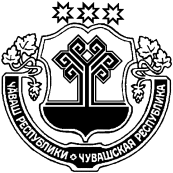 ЧУВАШСКАЯ РЕСПУБЛИКАЙĚПРЕÇ РАЙОН АДМИНИСТРАЦИЙĚ ЙЫШĂНУ25.10.2019        656 №Йěпреçпоселокě АДМИНИСТРАЦИЯИБРЕСИНСКОГО РАЙОНАПОСТАНОВЛЕНИЕ25.10.2019            № 656поселок ИбресиНаправляющая (ее) организация (учреждение)	Руководитель команды:Название команды:	Капитан команды:	(ф.и.о., дата рождения)Состав команды: (ф.и.о., дата рождения)Количество  болельщиковЧĂВАШ РЕСПУБЛИКИЧУВАШСКАЯ РЕСПУБЛИКАЙĚПРЕÇ РАЙОНĚН АДМИНИСТРАЦИЙĚЙЫШĂНУ28.10.2019         660 №Йěпреç поселокěАДМИНИСТРАЦИЯ ИБРЕСИНСКОГО РАЙОНА ПОСТАНОВЛЕНИЕ28.10.2019      № 660поселок ИбресиЧĂВАШ РЕСПУБЛИКИ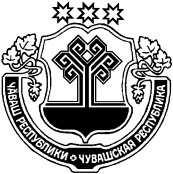 ЧУВАШСКАЯ РЕСПУБЛИКАЙĚПРЕÇ РАЙОН АДМИНИСТРАЦИЙĚ ЙЫШĂНУ         28.10.2019       661  № Йěпреç поселокě АДМИНИСТРАЦИЯИБРЕСИНСКОГО РАЙОНА ПОСТАНОВЛЕНИЕ28.10.2019     № 661поселок ИбресиО внесении изменений в постановление администрации Ибресинского района  от 08.12.2014 № 876 «Об утверждении Положения об оплате труда работников муниципальных учреждений Ибресинского района Чувашской Республики, занятых в сфере образования и науки»В соответствии с  распоряжением Правительства РФ от 13 марта 2019 г. N 415-р «О мерах по увеличению обеспечиваемой за счет средств федерального бюджета оплаты труда» и Федеральным законом от 06.10.2003 № 131-ФЗ «Об общих принципах организации местного самоуправления в Российской Федерации», администрация Ибресинского района п о с т а н о в л я е т:1.Внести в Положение об оплате труда работников учреждения образования администрации Ибресинского района Чувашской Республики, утвержденное постановлением  администрации Ибресинского района Чувашской Республики от 08.12.2014 года № 876 следующие изменения:1.1.  «п.1.1 изложить в следующей редакции :«1.1.Минимальные размеры окладов (ставок) педагогических работников и работников учебно-вспомогательного персонала дошкольных образовательных учреждений, общеобразовательных учреждений и учреждений дополнительного образования устанавливаются по профессиональным квалификационным группам должностей работников образования на основе отнесения занимаемых ими должностей к ПКГ, утвержденным приказом Министерства здравоохранения и социального развития Российской Федерации от 5 мая 2008 г. № 216н «Об утверждении профессиональных квалификационных групп должностей работников образования» (зарегистрирован в Министерстве юстиции Российской Федерации 22 мая 2008 г., регистрационный № 11731):Минимальные размеры окладов (ставок) работников со средним общим образованием устанавливаются в размере 4131рублей».1.2 «п.3.1 изложить в следующей редакции:«3.1. Рекомендуемые минимальные размеры окладов (ставок) работников учреждений, занимающих должности служащих (за исключением работников, указанных в разделе II настоящего Положения), устанавливаются по профессиональным квалификационным группам должностей, утвержденным приказом Министерства здравоохранения и социального развития Российской Федерации от 29 мая 2008 г. № 247н «Об утверждении профессиональных квалификационных групп общеотраслевых должностей руководителей, специалистов и служащих» (зарегистрирован в Министерстве юстиции Российской Федерации 18 июня 2008 г., регистрационный № 11858):Минимальные размеры окладов (ставок) работников со средним общим образованием устанавливаются в размере 4131 рублей».1.3 «п.5.1 изложить в следующей редакции:« 5.1. Минимальные размеры окладов (ставок) библиотечных работников учреждения, устанавливаются по профессиональным квалификационным группам должностей, утвержденных приказом Минздравсоцразвития России от 31.08.2007 г. № 570 «Об утверждении профессиональных квалификационных групп должностей работников культуры, искусства и кинематографии» (зарегистрирован в Минюсте России 01.10.2007 г., регистрационный № 10222):1.4 «п.6.1 изложить в следующей редакции:«6.1.Рекомендуемые минимальные размеры окладов (ставок) работников учреждений, осуществляющих профессиональную деятельность по профессиям рабочих, устанавливаются по профессиональным квалификационным группам профессий рабочих, утвержденным приказом Министерства здравоохранения и социального развития Российской Федерации от 29 мая 2008 г. № 248н «Об утверждении профессиональных квалификационных групп общеотраслевых профессий рабочих» (зарегистрирован в Министерстве юстиции Российской Федерации 23 июня 2008 г., регистрационный N 11861), постановлением Министерства труда Российской Федерации от 21.04.1993 г. № 88 «Об утверждении нормативов по определению численности персонала, занятого обслуживанием дошкольных учреждений»:1.5 « п.п.б) п.9.3 изложить в следующей редакции:« 9.3. б) лицам, награжденным государственными наградами, почетными званиями, нагрудными знаками «Почетный работник высшего профессионального образования Российской Федерации», «Почетный работник начального профессионального образования Российской Федерации», «Почетный работник общего образования Российской Федерации», «Почетный работник среднего профессионального образования Российской Федерации»,  «Почетный работник воспитания и просвещения Российской Федерации», значками «Отличник народного просвещения», «Отличник профессионально-технического образования Российской Федерации», «Отличник профессионально-технического образования СССР», «Отличник просвещения СССР», «За заслуги в высшем образовании», «За заслуги в среднем специальном образовании» - надбавка до 25 процентов к окладу (ставке) (размеры и условия выплаты надбавок определяются локальными нормативными актами учреждений)».2.Контроль за исполнением настоящего постановления возложить на отдел образования администрации Ибресинского района Чувашской Республики.3.Настоящее постановление вступает в силу после его официального опубликования и распространяется на правоотношения, возникшие с 01 октября 2019 года. Глава администрации Ибресинского района                                                          С.В.Горбунов       Исп. Никифорова Ф.В.                 8(83538) 2-19-99ЧĂВАШ РЕСПУБЛИКИЧУВАШСКАЯ РЕСПУБЛИКАЙĚПРЕÇ РАЙОНĚН АДМИНИСТРАЦИЙĚЙЫШĂНУ29.10.2019 г.         № 663Йěпреç поселокěАДМИНИСТРАЦИЯ ИБРЕСИНСКОГО РАЙОНА ПОСТАНОВЛЕНИЕ29.10.2019 г.         № 663поселок ИбресиФедорова Н.А. Богомолова И.К.заместитель главы администрации Ибресинского района - начальник отдела образования администрации Ибресинского района,  председатель комиссии; главный специалист-эксперт юридического сектора администрации Ибресинского района, заместитель председателя комиссии;Сергеева К.В. и.о. главного специалиста-эксперта юридического сектора администрации Ибресинского района, ответственный секретарь комиссии по делам несовершеннолетних и защите их прав;Члены:Эскеров Х.К.Носков А.Н.Демидова Л.А.начальник ОМВД России по Ибресинскому району (по согласованию);заместитель начальника Канашского межмуниципального филиала ФКУ УИИ УФСИН России по ЧР – Чувашии (по согласованию);главный специалист-эксперт отдела образования администрации Ибресинского района, выполняющий функции органа опеки и попечительства;Трофимова С.Г.руководитель Центра психолого-педагогического сопровождения отдела образования администрации Ибресинского района;Никифорова Ф.В.общественный помощник по Ибресинскому району Уполномоченного по правам ребенка в Чувашской Республике, методист по юридическим вопросам отдела образования администрации Ибресинского района;Разномазова Л.Н.заведующий отделением социальной помощи семье и детям БУ «Ибресинский ЦСОН» Минтруда Чувашии (по согласованию);Комиссарова С.А.заместитель директора КУ «Центр занятости  населения Вурнарского района» Минтруда Чувашии (по согласованию);Алексеева И.В.педагог-психолог, куратор Ибресинского района КОУ «Порецкий детский дом им. И.Н. Ульянова» Минобразования Чувашии (по согласованию); Купранов П.А.Кузнецова А.А.начальник ОНДиПР по Ибресиснкому району                                    УНДиПР ГУ МЧС России по Чувашской Республике майор внутренней службы;врач-педиатр участковый БУ "Ибресинская ЦРБ" Минздрава Чувашии (по согласованию);Мясникова Н.П.главный врач БУ «Ибресинская ЦРБ» Минздрава ЧР (по согласованию).Софронова М.Н.заведующая детской библиотекой МБУК «Централизованная библиотечная система» Ибресинского района (по согласованию);ЧĂВАШ РЕСПУБЛИКИЧУВАШСКАЯ РЕСПУБЛИКАЙĚПРЕÇ РАЙОНАДМИНИСТРАЦИЙĚЙЫШĂНУ30.10.2019  667 № Йěпреç поселокě АДМИНИСТРАЦИЯИБРЕСИНСКОГО РАЙОНА ПОСТАНОВЛЕНИЕ 30.09.2019    №  667поселок ИбресиЗиновьева Олимпиада Вячеславовнаначальник финансового отдела администрации Ибресинского района Чувашской Республики